		Technical facts and figures about RulanticaIn addition to 25 water attractions (including 17 water slides), the water adventure park is maintained by an innovative system of technology and machines behind the scenes. Building management	4 systems to manage the heat, ventilation,systems:	cooling, pool technology visualisation, monitoring of all showers and light management/media technology visualisationWater systems:		10 loops				4,386m³ of moving pool waterPool water technology:	The heart and soul of Rulantica11 loops, 10 of which feature pressureless filters and 1 with a pressurised sand filter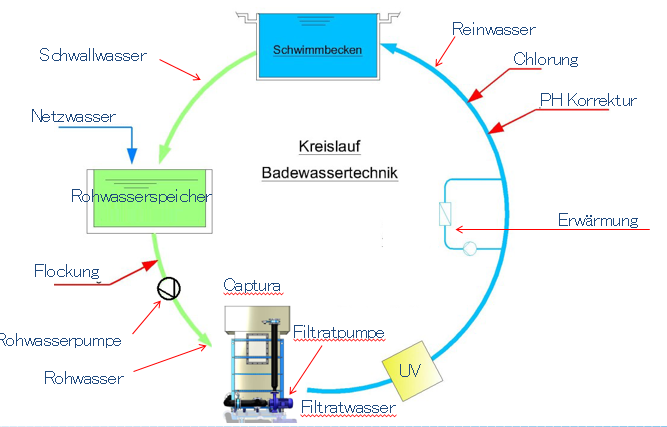 Ventilation systems:	a total of 29, 19 of which are large (5,000 – 65,000 m³/h)6 ventilation devices for air supply and exhaust of 65,000 m³/h eachTarget indoor temperature: 32 – 34 degrees CelsiusEnergy supply:		2 peak load boilers 				producing 1.95 megawatts each	Supply for Rulantica and Hotel KrønasårCogeneration			2 at Rulantica (4 in total)power stations:		15.5 million kilowatt hours per yearcorresponds to the annual demand of 4,200 – 5,600 householdsRulantica opens on 28.11.2019. It is open daily from 10am until 10pm (9am for Europa-Park hotel guests). Limited capacity. Visitors must generally purchase a ticket online in advance for admission to the water world. Information hotline: +49 07822 77 66 55. Current information and ticket prices can be found at rulantica.com.